Как защитить себя от гриппаКак защитить себя и других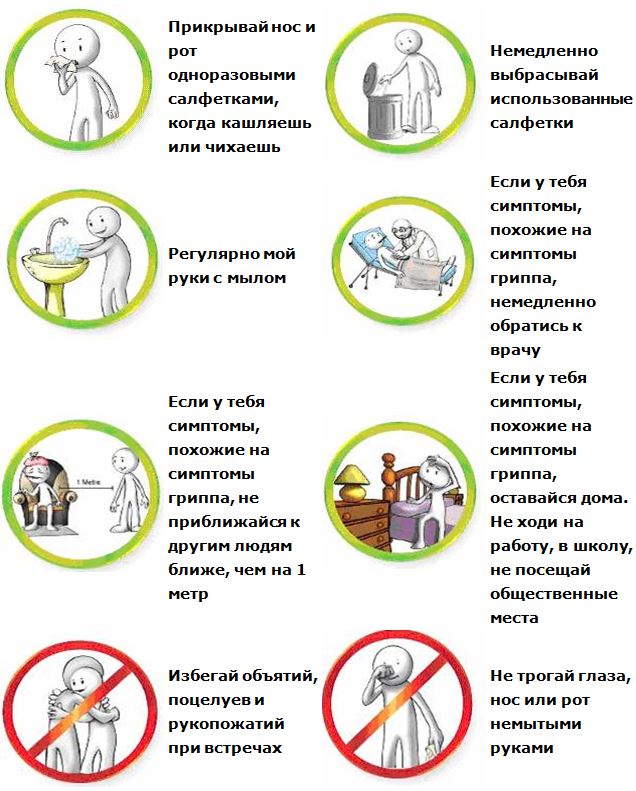 